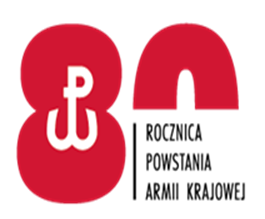 Zgierz, 26.10.2022r.Do Wykonawców                          Dotyczy: informacji o wyborze oferty najkorzystniejszej w zakresie zadań 1, 2 i 3Zamawiający, 31 Wojskowy Oddział Gospodarczy z siedzibą w Zgierzu przy 
ul. Konstantynowskiej 85 w Zgierzu, działając na podstawie art. 253 ust. 2 ustawy z dnia 11 września 2019 r. Prawo Zamówień Publicznych (Dz.U. z 2021 r., poz. 2269) zwanej dalej ustawą Pzp, zawiadamia, że w postępowaniu o udzielenie zamówienia publicznego prowadzonym w trybie przetargu nieograniczonego, na podstawie art. 132 ustawy  Pzp w przedmiocie:USŁUGA UTRZYMANIA CZYSTOŚCI NA TERENIE KOMPLEKSÓW WOJSKOWYCH – nr sprawy 73/ZP/22dokonał wyboru oferty najkorzystniejszej w zakresie zadań 1, 2 i 3:Uzasadnienie:
Wybrana oferta w zakresie w/w zadań spełnia wymagania Zamawiającego określone 
w treści dokumentów zamówienia. Oferta złożona przez Wykonawcę w zakresie wszystkich zadań jest ofertą nie podlegającą  odrzuceniu i uzyskała największą liczbę punktów w zakresie zadań nr 1, 2 i 3, stanowiącą sumę punktów w podanych kryteriach oceny ofert: cena: 60 punktów, Gwarant czystości i higieny 25 punktów i Certyfikat ISO 9001 – 15 punktów. Jest ofertą najkorzystniejszą w rozumieniu art. 239 ustawy Pzp. Podstawa prawna art. 239 ust. 1 ustawy Prawo zamówień publicznych.Zestawienie złożonych ofert wraz z punktacją przedstawia tabela:                            Z upoważnienia                             KOMENDANTA 31.WOJSKOWEGO ODDZIAŁU GOSPODARCZEGO                            w Zgierzu                                                           ppłk Sławomir JĘDRZEJEWSKI                                                                     z-ca KomendantaA.Majewska /SZP/ 261 442 10025.10.2022 r.2712 B5Nazwa i adres WykonawcyNr zadaniaECO – PLAN SAUl. Przemysłowa 3376-200 SłupskZadanie nr 1Zadanie nr 2Zadanie nr 3Nr ofertyNazwa i adres WykonawcyCena ofertowa brutto (zł.)/pkt.Gwarant czystości i higienyCertyfikat ISO 9001Punktyrazem1/73/ZP/23Zakład Sprzątania Wnętrz Józef Jankowski 
MOP 83 Sp. z o.o.Ul. Szafirowa 7a, 82-310 Gronowo GórneZad. 1 – 55,80Zad. 2 – 57,60Zad. 3 – 59,1625,00 pkt15,00 pktZad. 1 – 95,80Zad. 2 – 97,60Zad. 3 – 99,162/73/ZP/23Impel Facility  Sp. z o.o.Ul. Antoniego Słonimskiego 1,50-304 WrocławZad. 1 – 52,80Zad. 2 – 54,00Zad. 3 – 54,0025,00 pkt15,00 pktZad. 1 – 92,80Zad. 2 – 94,00Zad. 3 – 94,003/73/ZP/23ECO – PLAN SAUl. Przemysłowa 3376-200 SłupskZad. 1 – 60,00Zad. 2 – 60,00Zad. 3 – 60,0025,00 pkt15,00 pktZad. 1 – 100Zad. 2 – 100Zad. 3 - 1004/73/ZP/23Konsorcjum:Ever Cleaning Sp. z o.o.- lider konsorcjumArkuszowa 39Warszawa      Proscam Sp. z o.o.-   uczestnik konsorcjumZad. 3 – 59,2825,00 pkt15,00 pktZad. 3 – 99,28